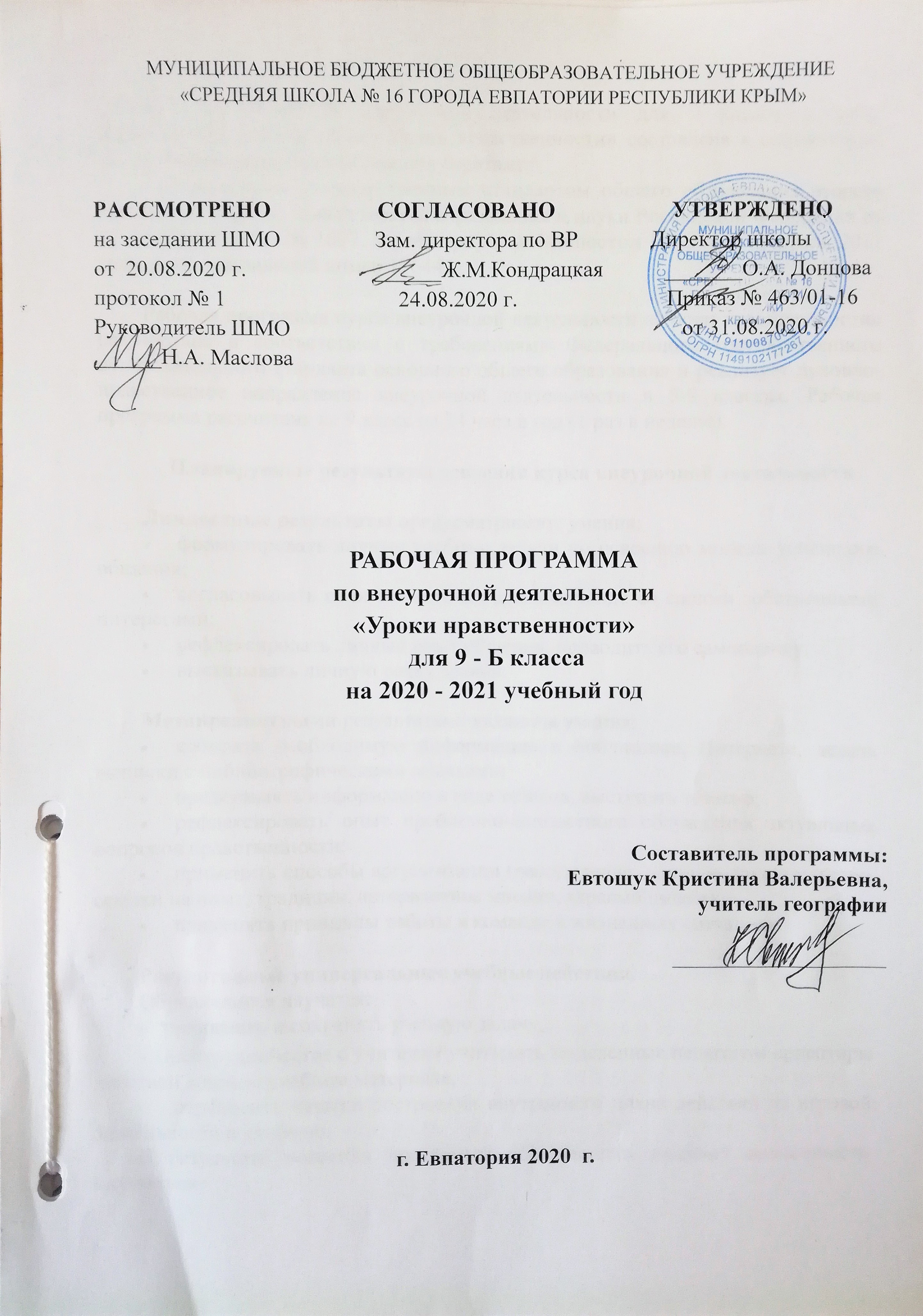 МУНИЦИПАЛЬНОЕ БЮДЖЕТНОЕ ОБЩЕОБРАЗОВАТЕЛЬНОЕ УЧРЕЖДЕНИЕ «СРЕДНЯЯ ШКОЛА № 16 ГОРОДА ЕВПАТОРИИ РЕСПУБЛИКИ КРЫМ» РАССМОТРЕНО                   СОГЛАСОВАНО                     УТВЕРЖДЕНОна заседании ШМО                 Зам. директора по ВР             Директор школыот  20.08.2020 г.                       ______Ж.М.Кондрацкая           _______О.А. Донцова протокол № 1                               24.08.2020 г.                           Приказ № 463/01-16    Руководитель ШМО                                                                       от 31.08.2020 г.______Н.А. Маслова РАБОЧАЯ ПРОГРАММА по внеурочной деятельности «Уроки нравственности»                                                 для 9 - Б классана 2020 - 2021 учебный год Составитель программы: Евтошук Кристина Валерьевна, учитель географии г. Евпатория 2020  г.Рабочая программа внеурочной деятельности для 9 класса духовно-нравственного направления «Уроки нравственности» составлена в соответствии со следующими нормативными документами:- Федеральным государственным стандартом общего образования второго поколения. (Приказ Министерства образования и науки Российской Федерации от 17 декабря 2010 г. № 1897, зарегистрирован Минюстом России 01 февраля 2011 года, регистрационный номер 19644).Рабочая программа курса внеурочной деятельности «Уроки нравственности» разработана в соответствии с требованиями Федерального государственного образовательного стандарта основного общего образования и реализует духовно-нравственное направление внеурочной деятельности в 5-9 классах. Рабочая программа рассчитана на 9 класс на 34 часа в год (1 раз в неделю).  Планируемые результаты освоения курса внеурочной деятельностиЛичностные результаты предусматривают умения:формулировать личные учебные задачи по освоению модели успешного общения;согласовывать цели совместных дел в команде со своими собственными интересами;рефлексировать личный опыт общения, проводить его самооценку;высказывать личную точку зрения.Метапредметными результатами являются умения:собирать необходимую информацию в библиотеке, Интернете, делать выписки с библиографическими ссылками;представлять информацию в виде тезисов, выступать тезисно;рефлексировать опыт проблемно-ценностного обсуждения актуальных вопросов нравственности;применять способы аргументации (рассуждение, научное доказательство, ссылки на опыт, традиции, авторитетное мнение, здравый смысл);применять принципы работы в команде в жизненных ситуациях.Регулятивные универсальные учебные действия.Обучающиеся научатся:-   принимать и сохранять учебную задачу,-   в сотрудничестве с учителем учитывать выделенные педагогом ориентиры действий в новом учебном материале,-   переносить навыки построения внутреннего плана действий из игровой деятельности в учебную.В результате освоения программы обучающиеся получат возможность научиться:-   планировать свои действия в соответствии с поставленной задачей и условиями ее реализации,-   оценивать правильность выполнения действия на уровне оценки соответствия результатов требованиям данной задачи,-   адекватно воспринимать предложения и оценку учителей, товарищей и родителей.Коммуникативные универсальные учебные действия.В результате освоения программы обучающиеся научатся:-   первоначальным навыкам работы в группе: распределять роли, обязанности, выполнять работу, осуществлять контроль деятельности,-   задавать вопросы,-   учитывать в общении и во взаимодействии возможность существования у людей различных точек зрения.В результате освоения программы обучающиеся получат возможность научиться:-  адекватно использовать речевые средства для решения коммуникативных задач, владеть диалогической формой общения,-  формулировать собственное мнение и позицию,- развить навыки сотрудничества со взрослыми и сверстниками в разных социальных ситуациях, умения не создавать конфликтов и находить выходы из спорных ситуаций.Предметными результатами являются представления:об этической картине мира, роли нравственности в истории и культуре нашей страны с позиции нравственных общечеловеческих установок;о нормах поведения в разных жизненных ситуациях с переживанием этического опыта их разрешения;о моральной стороне общества с пониманием роли человека в нём как личности;о правах и обязанностях гражданина России.В ходе реализации программы «Уроки нравственности» будет обеспечено достижение обучающимися воспитательных результатов и эффектов. Воспитательные результаты, в соответствие с ФГОС, распределяются по трём уровням.Первый уровень результатов — приобретение обучающимися социальных знаний (о нравственных нормах, социально одобряемых и не одобряемых формах поведения в обществе и т.п.), первичного понимания социальной реальности и повседневной жизни. Для достижения данного уровня результатов особое значение имеет взаимодействие обучающегося со своими учителями и родителями как значимыми для него носителями положительного социального знания и повседневного опыта.Второй уровень результатов — получение обучающимися опыта переживания и позитивного отношения к базовым ценностям общества, ценностного отношения к социальной реальности в целом. Для достижения данного уровня результатов особое значение имеет взаимодействие обучающихся между собой на уровне класса, образовательного учреждения, т.е. в защищённой, дружественной среде, в которой ребёнок получает практическое подтверждение приобретённых социальных знаний, начинает их ценить.Третий уровень результатов — получение обучающимся начального опыта самостоятельного общественного действия, формирование у школьника социально приемлемых моделей поведения. Только в самостоятельном общественном действии человек действительно становится гражданином, социальным деятелем, свободным человеком. Для достижения данного уровня результатов особое значение имеет взаимодействие обучающегося с представителями различных социальных субъектов за пределами образовательного учреждения, в открытой общественной среде.Задачи курса:развивать духовное единство между детьми и учителем, устанавливать взаимное доверие;научить давать оценку жизненной ситуации и поступков людей с точки зрения нравственности;предоставить возможности ребёнку проявить себя и своё отношение к окружающему миру;научить детей всматриваться в мир, понимать людей, которые живут рядом, учить строить с ними отношения, основанные на нравственных законах;прививать детям стремление к постоянному самопознанию, нравственному развитию;формирование самостоятельности во взрослой жизни.Программа знакомит учащихся с общечеловеческими нравственными ценностями, не содержит конфликтного религиозного и националистического материала; объективно освещает культурные особенности, традиции и обычаи разных народов и народностей, обучая зачаткам этической мудрости; содержит основные положения по защите достоинства личности на принципах толерантности и гуманности.«Уроки нравственности» направлены на усвоение детьми базовых и опорных нравственных понятий, которые лежат в основе нравственного сознания человека и норм его нравственного поведения. Эти понятия составляют тот нравственный минимум, который и регулирует деятельность и поступки людей с точки зрения их нравственного смысла и значения. Это, прежде всего, такие понятия, как «добро», «зло», «ответственность», «справедливость», «долг», «совесть», «достоинство», «гуманизм», «доброта», «добросовестность», «отзывчивость», «принципиальность», «искренность», «великодушие», «дружба и товарищество», «честность и правдивость», «честь», «мужество и смелость», «аккуратность и бережливость», «самоотверженность», «уважение», «чуткость», «патриотизм», «верность», «взаимопомощь», «солидарность», «вежливость», «верность», «сочувствие», «трудолюбие». Перечисленные понятия – положительные, на их усвоение делается ставка при проведении занятий, а отрицательные понятия приводятся как противовес им, как форма сравнения.Занятия могут проходить в форме беседы, рассказа, комментированного чтения, обсуждения, диспута, дискуссии, анкетирования, чтения стихов, разбора нравственно значимых ситуаций, викторин, ролевых и этических игр. Могут проводиться уроки творчества на заданные темы (рисования на темы морали, составление портрета слова, дописывание рассказа с нравственным содержанием, составление письма, заповедей дружбы и др). Особое место в системе занятий занимают авторские уроки.Приобщение детей к духовно-нравственным богатствам человечества будет способствовать формированию гармоничной, творческой личности будущего человека, способной к сопереживанию, распознаванию добра и зла, доброжелательному отношению ко всему окружающему, пониманию величия человеческой жизни и умению найти своё место в ней.Предполагаемые результаты внеурочной деятельности:Приобретение социальных знаний, понимание социальной реальности и повседневной жизни.формирование позитивного отношения к базовым ценностям нашего общества и к социальной реальности в целом.приобретение опыта самостоятельного социального действия.Выход за пределы аудитории (организации мест демонстрации успешности учащихся, участие в планируемых школой делах и мероприятиях, выход за пределы ОУ).Портфолио учащихся (по итогам освоения программы ребенку выдается сертификат, которые становится частью его портфолио);— участие детей в праздниках и мероприятиях школы в рамках духовно-нравственного воспитания;— умение обосновать учащимися свой нравственный выбор в разных ситуациях (устно и письменно);— активное стремление учащихся помогать и заботиться о других;— выставки детских работ, папок-портфолио на базе школы, а в дальнейшем – района;— поделки-сувениры используются в качестве подарков для первоклассников, ветеранов, родителей и т.д.Тематическое планирование  Содержание курса внеурочной деятельности «Урок нравственности»Тема 1. Вводное занятие (1 ч.) Что такое душевное здоровье?Тема 2. Моральные ценности человека и общества. (7 ч.) Человеческие ценности морали. Нравственное и духовное развитие личности. Мы в ответе за тех, кого приручили. Главные ценности нашей жизни. Да здравствует вежливость и доброта. Семья и семейные ценности. Что такое настоящая дружба.Тема 3. Моральный облик человека. (10 ч.) Личные или общественные интересы - что главное? Моральная оценка личности. Что считалось добром и злом в истории человечества. Вежливость и тактичность - основы взаимоуважения между людьми. Стремление быть полезным. Потребность в саморазвитии. Вредные привычки человека. Что важнее: я или другие. Умение признавать свои ошибки. Профессиональная мораль (на примере профессий врача, полицейского, учителя, судьи, адвоката и т.д.). Эгоизм – отрицательное качество или необходимость? Ответственность перед собой и людьми.Тема 4. Правовая сторона морали. (6 ч.) Я в правовом мире. Что такое порядочность? Вредные привычки и закон. Права без обязанностей. Миф или реальность? Правила поведения несовершеннолетних в общественных местах. Взрослая жизнь – взрослая ответственность. Тема 5.  Социальное самоопределение. (10 ч.) Человек среди людей. Может ли человек прожить один? Самоопределение в социуме. Уверенность в себе. Как ее обрести. Не будь равнодушным. Характер человека. Самовоспитание. Конфликты. Основы науки конфликтологии. Как выбрать свой профессиональный путь. Что важнее: я или другие. Личные или общественные интересы - что главное? Самостоятельность и ее границы для людей разного возраста. Путь к счастью. Как сделать себя счастливым?Календарно-тематическое планирование 9-Б класса№ раздела и темыНаименование разделов и темКол-во часов1.Вводное занятие.12.Моральные ценности человека и общества.73.Моральный облик человека.104.Правовая сторона морали.65.Социальное самоопределение.10Всего:34№ п/п№ п/пДатаДатаТема урокапланфактпланфактТема урокаВводное занятие (1 ч.)Вводное занятие (1 ч.)Вводное занятие (1 ч.)Вводное занятие (1 ч.)Вводное занятие (1 ч.)1.04.09Что такое душевное здоровье? Моральные ценности человека и общества. (7 ч.)Моральные ценности человека и общества. (7 ч.)Моральные ценности человека и общества. (7 ч.)Моральные ценности человека и общества. (7 ч.)Моральные ценности человека и общества. (7 ч.)2.11.09Человеческие ценности морали. 3.18.09Нравственное и духовное развитие личности.4.25.09Мы в ответе за тех, кого приручили.5.02.10Главные ценности нашей жизни.6.09.10Да здравствует вежливость и доброта.7.16.10Семья и семейные ценности.8.23.10Что такое настоящая дружба.Моральный облик человека. (10 ч.)Моральный облик человека. (10 ч.)Моральный облик человека. (10 ч.)Моральный облик человека. (10 ч.)Моральный облик человека. (10 ч.)9.13.11Личные или общественные интересы - что главное?10.20.11Моральная оценка личности. Что считалось добром и злом в истории человечества.11.27.11Вежливость и тактичность - основы взаимоуважения между людьми.12.04.12Стремление быть полезным.13.11.12Потребность в саморазвитии.14.18.12Вредные привычки человека. Что важнее: я или другие.15.25.12Умение признавать свои ошибки.16.15.01Профессиональная мораль (на примере профессий врача, полицейского, учителя, судьи, адвоката и т.д.)17.22.01Эгоизм – отрицательное качество или необходимость?18.29.01Ответственность перед собой и людьми.Правовая сторона морали. (6 ч.)Правовая сторона морали. (6 ч.)Правовая сторона морали. (6 ч.)Правовая сторона морали. (6 ч.)Правовая сторона морали. (6 ч.)19.05.02Я в правовом мире.20.12.02Что такое порядочность?21.19.02Вредные привычки и закон.22.26.02Права без обязанностей. Миф или реальность? 23.05.03Правила поведения несовершеннолетних  в общественных местах.24.12.03Взрослая жизнь – взрослая ответственность. Социальное самоопределение. (10 ч.) Социальное самоопределение. (10 ч.) Социальное самоопределение. (10 ч.) Социальное самоопределение. (10 ч.) Социальное самоопределение. (10 ч.)25.19.03Человек среди людей. Может ли человек прожить один?26.02.04Самоопределение в социуме.27.09.04Уверенность в себе. Как ее обрести.28.16.04Не будь равнодушным.29.23.04Характер человека. Самовоспитание.30.30.04Конфликты. Основы науки конфликтологии.31.07.05Как выбрать свой профессиональный путь.32.14.05Что важнее: я или другие. Личные или общественные интересы - что главное?33.21.05Самостоятельность и ее границы для людей разного возраста. Путь к счастью. Как сделать себя счастливым?